INDICAÇÃO Nº 4955/2018Sugere ao Poder Executivo Municipal que proceda a colocação de cascalho na extensão da Rua Cândido Bignoto principalmente nas proximidades da Cx. d’água no Cruzeiro do Sul.Excelentíssimo Senhor Prefeito Municipal, Nos termos do Art. 108 do Regimento Interno desta Casa de Leis, dirijo-me a Vossa Excelência para sugerir ao setor competente que proceda a colocação de cascalho na extensão da Rua Cândido Bignoto, principalmente nas proximidades da Cx. d’água no Cruzeiro do Sul.Justificativa:Fomos procurados por moradores do local solicitando essa providencia, pois, segundo eles da forma que se encontra a rua está em más condições, dificultando os acessos. Plenário “Dr. Tancredo Neves”, em 30 de Outubro de 2018.José Luís Fornasari                                                  “Joi Fornasari”                                                    - Vereador -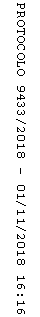 